Общеобразовательная автономная некоммерческая организация«Гимназия имени Петра Первого»РАБОЧАЯ ПРОГРАММА учителя биологии и химииКульковой Елены Валерьевныпо учебному предмету «Биология»в 7 классе                                          2022 - 2023 учебный годПояснительная запискак рабочей программе по предмету «Биология»Настоящая программа по биологии для 7 класса составлена в соответствии со следующими нормативно-правовыми документами:Федеральный закон от 29 декабря 2012 года № 273 «Об образовании в Российской Федерации»;Приказ Министерства образования и науки РФ от 06.10.2009 г. № 373 (ред. от 26.11.2010) «Об утверждении и введении в действие федерального государственного образовательного стандарта основного общего образования»;Приказ министра образования Московской области от 22.05.2015 № 270 «О введении федерального государственного образовательного стандарта основного общего образования в плановом режиме в общеобразовательных организациях в Московской области»;Постановление Главного государственного санитарного врача России от 24.11.2015 № 81 «О внесении изменений № 3 в СанПиН 2.4.2.2821-10 "Санитарно-эпидемиологические требования к условиям и организации обучения, содержания в общеобразовательных организациях";Постановление Главного государственного санитарного врача Российской Федерации от 28.09.2020 «Об утверждении санитарных правил СП 2.4.3648-20 «Санитарно-эпидемиологические требования к организации воспитания и обучения, отдыха и оздоровления детей и молодежи»;Приказ Минпросвещения России от 23 декабря 2020 года №766 «О внесении изменений в федеральный перечень учебников, допущенных к использованию при реализации имеющих государственную аккредитацию образовательных программ начального общего, основного общего, среднего общего образования организациями, осуществляющими образовательную деятельность, утвержденный приказом Министерства просвещения Российской Федерации от 20 мая 2020 г. № 254»;Основная образовательная программа основного общего образования ОАНО «Гимназия имени Петра Первого»;Учебный план ОАНО «Гимназия имени Петра Первого» на 2022-2023 учебный год;Программа авторского коллектива под руководством В.В. Пасечника «Биология. Рабочие программы предметной линии учебников «Линия жизни» 5—9 класс. Авторы: В.В.Пасечник, С.В. Суматохин и др. М, «Просвещение», 2014г.;                                     Цели освоения программыЦелью биологического образования в основной школе является обеспечить выпускникам высокую биологическую, экологическую и природоохранительную грамотность, компетентность в обсуждении и решении целого круга вопросов, связанных с живой природой. Решить эту задачу можно на основе преемственного развития знаний в области основных биологических законов, теорий и идей, обеспечивающих фундамент для практической деятельности учащихся, формирования их научного мировоззрения.Цели биологического образования в основной школе формулируются на нескольких уровнях: глобальном, метапредметном, личностном и предметном, на уровне требований к результатам освоения содержания предметных программ.Программа разработана с учетом актуальных задач воспитания, обучения и развития обучающихся. Программа учитывает условия, необходимые для развития личностных и познавательных качеств обучающихся. Программа составлена на основе модульного принципа построения учебного материала. Программа учитывает возможность получения знаний через практическую деятельность.Освоение учебного предмета «Биология» направлено на развитие у обучающихся ценностного отношения к объектам живой природы, создание условий для формирования интеллектуальных, гражданских, коммуникационных, информационных компетенций. Обучающиеся овладеют научными методами решения различных теоретических и практических задач, умениями формулировать гипотезы, конструировать, проводить эксперименты, оценивать и анализировать полученные результаты, сопоставлять их с объективными реалиями жизни.Учебный предмет «Биология» способствует формированию у обучающихся умения безопасно использовать лабораторное оборудование, проводить исследования, анализировать полученные результаты, представлять и научно аргументировать выводы.Цели реализации программы:достижение обучающимися результатов изучения учебного предмета «Биология» в соответствии с требованиями, утвержденными Федеральным государственным образовательным стандартом основного общего образования;                       Место предмета «Биология» в учебном планеВ 7 классе на изучение учебного предмета «Биология» выделено 1 час в неделю, таким образом данная программа рассчитана на 34 часа за учебный год. Отбор содержания проведён с учётом культуросообразного подхода, в соответствии с которым учащиеся должны освоить содержание, значимое для формирования познавательной, нравственной и эстетической культуры, сохранения окружающей среды и собственного здоровья, для повседневной жизни и практической деятельности.Построение учебного содержания курса осуществляется последовательно от общего к частному с учётом реализации внутри предметных и метапредметных связей. В основу положено взаимодействие научного, гуманистического, аксиологического, культурологического, личностно-деятельностного, историко-проблемного, интегративного, компетентностного подходов.Планируемые результаты освоения программы предмета«Биология. Животные» в 7 классе Результаты обучения структурируются по ключевым задачам общего образования, отражающим индивидуальные, общественные и государственные потребности, и включают личностные, метапредметные и предметные результаты. Личностные результаты обучения биологии:воспитание российской гражданской идентичности: патриотизма, любви и уважения к Отечеству, чувства гордости за свою Родину; формирование ответственного отношения к учению, готовности и способности обучающегося к саморазвитию и самообразованию на основе мотивации к обучению и познанию, знание основных принципов и правил отношения к живой природе, основ здорового образа жизни и здоровье сберегающих технологий;формирование толерантности и миролюбия; освоение социальных норм, правил поведения, ролей и форм социальной жизни в группах и сообществах,формирование коммуникативной компетентности в общении и сотрудничестве с учителями, со сверстниками, старшими и младшими в процессе образованной, общественно полезной, учебно-исследовательской, творческой и других видах деятельности;формирование ценности здорового и безопасного образа жизни; усвоение правил индивидуального и коллективного безопасного поведения в чрезвычайной ситуациях, угрожающих жизни и здоровью людей, формирование основ экологического сознания на основе признания ценности жизни во всех её проявлениях и необходимости ответственного, бережного отношения к окружающей среде и рационального природопользования;Метапредметные результаты обучения биологии:учиться самостоятельно определять цели своего обучения, ставить и формулировать для себя новые задачи, развивать мотивы и интересы в учебе и познавательной деятельности;знакомство с составляющими исследовательской деятельности, включая умение видеть проблему, ставить вопросы, выдвигать гипотезы, давать определения понятиям, классифицировать, наблюдать, проводить эксперименты, делать выводы и заключения;формирование умения работать с различными источниками биологической информации, анализировать и оценивать информацию;владение основами самоконтроля, самооценки, принятия решений в учебной и познавательной деятельностиформирование и развитие компетентности в области использования информационно-коммуникативных технологий.формирование умений осознанно использовать речевые средства для дискуссии и аргументации своей позиции, сравнивать различные точки зрения, аргументировать и отстаивать свою точку зрения.   Предметные результаты обучения:В познавательной (интеллектуальной) сфере:классификация — определение принадлежности биологических объектов к определенной систематической группе;выделение существенных признаков биологических объектов; соблюдения мер профилактики заболеваний, вызываемых животными,  объяснение роли биологии в практической деятельности людей; значения биологического разнообразия для сохранения биосферы;различение на живых объектах и таблицах наиболее распространенных животных; опасных для человека;сравнение биологических объектов и процессов, умение делать выводы и умозаключения на основе сравнения;выявление приспособлений организмов к среде обитания; типов взаимодействия разных видов в экосистеме;  2. В ценностно-ориентационной сфере:знание основных правил поведения в природе;анализ и оценка последствий деятельности человека в природе, влияния факторов риска на здоровье человека. 3. В сфере трудовой деятельности:знание и соблюдение правил работы в кабинете биологии;соблюдение правил работы с биологическими приборами и инструментами (препаровальные иглы, скальпели, лупы, микроскопы). 4. В эстетической сфере:овладение умением оценивать с эстетической точки зрения объекты живой природы.Содержание учебного предмета «Биология. Животные»7 класс (34 часа, 1 час в неделю)Введение (1 час)Общие сведения о животном мире. История развития зоологии. Методы изучения животных. Наука зоология и ее структура. Сходство и различия животных и растений. Систематика животных.Раздел 1. Простейшие (2 часа)Простейшие: многообразие, среда и места обитания; образ жизни и поведение; биологические и экологические особенности; значение в природе и жизни человека; колониальные организмы. ДемонстрацияЖивые инфузории. Микропрепараты простейших.Раздел 2. Многоклеточные животные (20 часов)Беспозвоночные животные.Тип Губки: многообразие, среда обитания, образ жизни; биологические и экологические особенности; значение в природе и жизни человека.Тип Кишечнополостные: многообразие, среда обитания, образ жизни; биологические и экологические особенности; значение в природе и жизни человека; исчезающие, редкие и охраняемые виды.Демонстрация Микропрепарат пресноводной гидры. Образцы коралла. Видеофильм.Типы Плоские, Круглые, Кольчатые черви: многообразие, среда и места обитания; образ жизни и поведение; биологические и экологические особенности; значение в природе и жизни человека.Тип Моллюски: многообразие, среда обитания, образ жизни и поведение; биологические и экологические особенности; значение в природе и жизни человека. Демонстрация Многообразие моллюсков и их раковин.Тип Иглокожие: многообразие, среда обитания, образ жизни и поведение; биологические и экологические особенности; значение в природе и жизни человека.ДемонстрацияМорские звезды и другие иглокожие. Видеофильм.Тип Членистоногие. Класс Ракообразные: многообразие; среда обитания, образ жизни и поведение; биологические и экологические особенности; значение в природе и жизни человека. Класс Паукообразные: многообразие, среда обитания, образ жизни и поведение; биологические и экологические особенности; значение в природе и жизни человека. Класс Насекомые: многообразие, среда обитания, образ жизни и поведение; биологические и экологические особенности; значение в природе и жизни человека.  Тип Хордовые Позвоночные животные. Надкласс Рыбы: многообразие (круглоротые, хрящевые, костные); среда обитания, образ жизни, поведение; биологические и экологические особенности; значение в природе и жизни человека; исчезающие, редкие и охраняемые виды. Класс Земноводные: многообразие; среда обитания, образ жизни и поведение; биологические и экологические особенности; значение в природе и жизни человека; исчезающие, редкие и охраняемые виды. Класс Пресмыкающиеся: многообразие; среда обитания, образ жизни и поведение; биологические и экологические особенности; значение в природе и жизни человека; исчезающие, редкие и охраняемые виды. Класс Птицы: многообразие; среда обитания, образ жизни и поведение; биологические и экологические особенности; значение в природе и жизни человека; исчезающие, редкие и охраняемые виды. Класс Млекопитающие: важнейшие представители отрядов; среда обитания, образ жизни и поведение; биологические и экологические особенности; значение в природе и жизни человека; исчезающие, редкие и охраняемые виды Раздел 3. Эволюция строения и функций органов и их систем у животных (6 часов)Покровы тела. Опорно-двигательная система и способы передвижения. Полости тела. Органы дыхания и газообмен. Органы пищеварения. Обмен веществ и превращение энергии. Кровеносная система. Кровь. Органы выделения. Органы чувств, нервная система, инстинкт, рефлекс. Регуляция деятельности организма.Демонстрация Влажные препараты, скелеты, модели и муляжи.Раздел 4. Развитие и закономерности размещения животных на Земле (1час)Доказательства эволюции: сравнительно-анатомические, эмбриологические, палеонтологические. Ч. Дарвин о причинах эволюции животного мира. Усложнение строения животных и разнообразие видов как результат эволюции. Ареалы обитания. Миграции. Закономерности размещения животных. Демонстрация Палеонтологические доказательства эволюции.Раздел 5. Биоценозы (2 часа)Естественные и искусственные биоценозы (водоем, луг, степь, тундра, лес, населенный пункт). Факторы среды и их влияние на биоценозы. Цепи питания, поток энергии. Взаимосвязь компонентов биоценоза и их приспособленность друг к другу. ЭкскурсииИзучение взаимосвязи животных с другими компонентами биоценоза. Фенологические наблюдения за весенними явлениями в жизни животных. Раздел 6. Животный мир и хозяйственная деятельность человека (1 час)Влияние деятельности человека на животных. Промысел животных.Одомашнивание. Разведение, основы содержания и селекции сельскохозяйственных животных. Охрана животного мира: законы, система мониторинга, охраняемые территории. Красная книга. Рациональное использование животных.Тематическое планированиеКалендарно- тематическое планированиепо учебному предмету «Биология. Животные» (7 класс) на 2022-2023 учебный год. 1 ч в неделюКритерии оцениванияШкалы оценки • 5-балльная; • 100-балльная (по результатам   тестов); При использовании 100-балльной шкалы принята следующая система перевода ее в 5-балльную: 100 - 90 баллов   = «5»89 -   65баллов    = «4»64 -   30 балла     = «3»29 -   0 балла       = «2» Критерии и нормы оценочной деятельности. Система оценки: Оценка устного ответа учащихсяОтметка "5" ставится в случае: 1. Знания, понимания, глубины усвоения обучающимся всего объёма программного материала. 
2. Умения выделять главные положения в изученном материале, на основании фактов и примеров обобщать, делать выводы, устанавливать межпредметные и внутри предметные связи, творчески применяет полученные знания в незнакомой ситуации. 3. Отсутствие ошибок и недочётов при воспроизведении изученного материала, при устных ответах устранение отдельных неточностей с помощью дополнительных вопросов учителя, соблюдение культуры устной речи. Отметка "4":1. Знание всего изученного программного материала. 2. Умений выделять главные положения в изученном материале, на основании фактов и примеров обобщать, делать выводы, устанавливать внутри предметные связи, применять полученные знания на практике. 3. Незначительные (негрубые) ошибки и недочёты при воспроизведении изученного материала, соблюдение основных правил культуры устной речи. Отметка "3" (уровень представлений, сочетающихся с элементами научных понятий): 
1. Знание и усвоение материала на уровне минимальных требований программы, затруднение при самостоятельном воспроизведении, необходимость незначительной помощи преподавателя. 
2. Умение работать на уровне воспроизведения, затруднения при ответах на видоизменённые вопросы. 
3. Наличие грубой ошибки, нескольких негрубых при воспроизведении изученного материала, незначительное несоблюдение основных правил культуры устной речи.Отметка "2": 1. Знание и усвоение материала на уровне ниже минимальных требований программы, отдельные представления об изученном материале. 2. Отсутствие умений работать на уровне воспроизведения, затруднения при ответах на стандартные вопросы. 
3. Наличие нескольких грубых ошибок, большого числа негрубых при воспроизведении изученного материала, значительное несоблюдение основных правил культуры устной речи. Оценка выполнения практических (лабораторных) работОтметка "5" ставится, если ученик: 1.Правильно определил цель опыта.2. Выполнил работу в полном объеме с соблюдением необходимой последовательности проведения опытов и измерений.3.Самостоятельно и рационально выбрал и подготовил для опыта необходимое оборудование, все опыты провел в условиях и режимах, обеспечивающих получение результатов и выводов с наибольшей точностью.4.Научно грамотно, логично описал наблюдения и сформулировал выводы из опыта. В представленном отчете правильно и аккуратно выполнил все записи, таблицы, рисунки, графики, вычисления и сделал выводы.5.Проявляет организационно-трудовые умения (поддерживает чистоту рабочего места и порядок на столе, экономно использует расходные материалы). 6.Эксперимент осуществляет по плану с учетом техники безопасности и правил работы с материалами и оборудованием. Отметка "4" ставится, если ученик:1. Опыт проводил в условиях, не обеспечивающих достаточной точности измерений.2. Или было допущено два-три недочета.3. Или не более одной негрубой ошибки и одного недочета.4. Или эксперимент проведен не полностью.5. Или в описании наблюдений из опыта допустил неточности, выводы сделал неполные.Отметка "3" ставится, если ученик: 1. Правильно определил цель опыта; работу выполняет правильно не менее чем наполовину, однако объём выполненной части таков, что позволяет получить правильные результаты и выводы по основным, принципиально важным задачам работы.2. Или подбор оборудования, объектов, материалов, а также работы по началу опыта провел с помощью учителя; или в ходе проведения опыта и измерений были допущены ошибки в описании наблюдений, формулировании выводов.3. Опыт проводился в нерациональных условиях, что привело к получению результатов с большей погрешностью; или в отчёте были допущены в общей сложности не более двух ошибок (в записях единиц, измерениях, в вычислениях, графиках, таблицах, схемах, и т.д.) не принципиального для данной работы характера, но повлиявших на результат выполнения.4. Допускает грубую ошибку в ходе эксперимента (в объяснении, в оформлении работы, в соблюдении правил техники безопасности при работе с материалами и оборудованием), которая исправляется по требованию учителя. Отметка "2" ставится, если ученик: 1. Не определил самостоятельно цель опыта; выполнил работу не полностью, не подготовил нужное оборудование и объем выполненной части работы не позволяет сделать правильных выводов.
2. Или опыты, измерения, вычисления, наблюдения производились неправильно.
3. Или в ходе работы и в отчете обнаружились в совокупности все недостатки, отмеченные в требованиях к оценке "3".4. Допускает две (и более) грубые ошибки в ходе эксперимента, в объяснении, в оформлении работы, в соблюдении правил техники безопасности при работе с веществами и оборудованием, которые не может исправить даже по требованию учителя.Оценка самостоятельных письменных и контрольных работ.Отметка "5" ставится, если ученик: 1. Выполнил работу без ошибок и недочетов.2.Допустил не более одного недочета. Отметка "4" ставится, если ученик выполнил работу полностью, но допустил в ней: 1. Не более одной негрубой ошибки и одного недочета.2. Или не более двух недочетов. Отметка "3" ставится, если ученик правильно выполнил не менее 2/3 работы или допустил: 1. Не более двух грубых ошибок.2. Или не более одной грубой и одной негрубой ошибки и одного недочета.3. Или не более двух-трех негрубых ошибок.4. Или одной негрубой ошибки и трех недочетов.5. Или при отсутствии ошибок, но при наличии четырех-пяти недочетов. Отметка "2" ставится, если ученик: 1. Допустил число ошибок и недочетов превосходящее норму, при которой может быть выставлена оценка "3".2. Или если правильно выполнил менее половины работы. Учебно-методическое обеспечениеПрограммы общего образования по биологии УМК «Биология 5-9 кл.» В.В. Пасечника, В.В. Латюшина, Г.Г. Швецова. В. Пасечник, В. В. Латюшин, Биология «Животные» 7 класс. Учебник / М.: АО «Издательство» «Просвещение», 2018.Латюшин В. В., Ламехова Е. А. Животные. 7 класс. Рабочая тетрадь / М.: Дрофа, 2018Латюшин В. В., Ламехова Е. А. Биология. Животные. 7 класс. Методическое пособие / М.: Дрофа, 2019.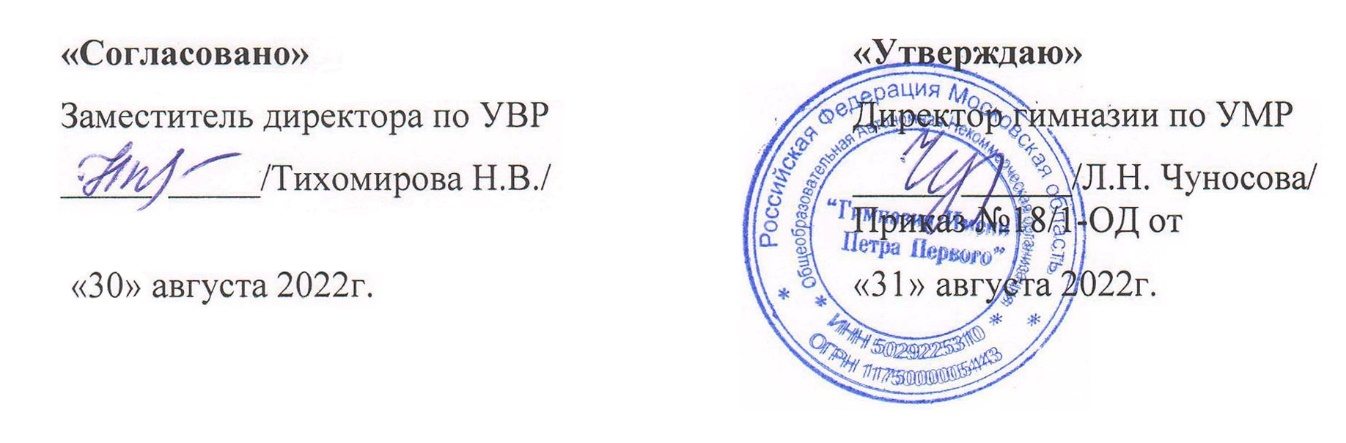 № п/пРаздел, темаКоличество часов1Введение. Основные сведения и животном мире22Простейшие1Лабораторная работа №1 «Изучение строения и передвижения одноклеточных животных»3Тип Кишечнополостные24Тип Черви3Лабораторная работа №2 «Изучение внешнего строения дождевого червя, наблюдение за его передвижением и реакциями на раздражения»5Тип Моллюски2Лабораторная работа№3. «Изучение строения раковин моллюсков»6Тип Членистоногие5Лабораторная работа№4 «Многообразие ракообразных»Лабораторная работа №5«Изучение внешнего строения насекомого»Лабораторная работа №6. «Изучение типов развития насекомых»7Тип хордовые11Лабораторная работа №7. «Изучение внешнего строения и передвижения рыб»Лабораторная работа №8 «Изучение внешнего строения и перьевого покрова птицЛабораторная работа №9. «Изучение внешнего строения, скелета и зубной системы млекопитающих»8Происхождение животных. Эволюция строения и функций основных органов и их систем.69Биоценозы2№ п/пКол-во часовТип урокаТема урокаПланируемые результаты:предметныеДатаДатаДата№ п/пКол-во часовТип урокаТема урокаПланируемые результаты:предметныепланплан факт Введение 1 часВведение 1 часВведение 1 часВведение 1 часВведение 1 час11УИПЗЗЗоология- как наука Раздел 1 Многообразие животныхГЛАВА 1 Простейшие 2 часаРаздел 1 Многообразие животныхГЛАВА 1 Простейшие 2 часаРаздел 1 Многообразие животныхГЛАВА 1 Простейшие 2 часаРаздел 1 Многообразие животныхГЛАВА 1 Простейшие 2 часаРаздел 1 Многообразие животныхГЛАВА 1 Простейшие 2 часа21УИПЗЗОбщая характеристика ПростейшихЛаб. работа №1 «Знакомство с многообразием водных простейших»Планируемые результаты главы 1.Предметные:- имеют представление о развитии и значении зоологических знаний; - знают о многообразии простейших животных, об особенностях и значении в природе и жизни человека;- знают о строении амебы обыкновенной, инфузории- туфельки, эвглены зеленой, вольвоксе, их образе жизни и значении. 31УИПЗЗ Многообразие и значение простейшихПланируемые результаты главы 1.Предметные:- имеют представление о развитии и значении зоологических знаний; - знают о многообразии простейших животных, об особенностях и значении в природе и жизни человека;- знают о строении амебы обыкновенной, инфузории- туфельки, эвглены зеленой, вольвоксе, их образе жизни и значении. ГЛАВА 2 Многоклеточные животные 20 часовГЛАВА 2 Многоклеточные животные 20 часовГЛАВА 2 Многоклеточные животные 20 часовГЛАВА 2 Многоклеточные животные 20 часовГЛАВА 2 Многоклеточные животные 20 часов41УИПЗЗТип Губки. Классы: Известковые, Стеклянные, ОбыкновенныеПланируемые результаты главы 2.- знать различие и сходство простейших и губок;- знать общие признаки типа членистоногих;- особенности образа жизни и строения ракообразных, паукообразных;- общие признаки класса насекомых;- контроль знаний и умений- знать характерные особенности хордовых;- отличие ланцетника от беспозвоночных; круглоротых от ланцетника; характеристика бесчерепных и черепных (позвоночных);- отличительные признаки рыб;- особенности хрящевых и костных рыбзнать в чем примитивность акул и скатов, значение в природе и жизни человека;- многообразие костных рыб, сходство и отличия осетровых и акул; кистеперые, двоякодышащие рыбы; промысловые, проходные рыбы;- рыбы, обитающие в водоемах края- знать сходство и отличие земноводных и рыб;- особенности признаков, позволяющих жить в воде и на суше, значение в природе;- знать особенности строения наземного образа жизни рептилий; характерные особенности змей, ящериц, хамелеонов, варан, гекконов;- знать признаки более высокой организации рептилий по сравнению с земноводными;- значение крокодилов и черепах4 - контроль знаний и умений- приспособления птиц к полету, признаки птиц и пресмыкающихся у археоптерикса; образ жизни пингвинов, приспособления к условиям их среды;- признаки приспособления птиц к условиям среды их обитания, их многообразие;- общие признаки млекопитающих;- признаки приспособления к условиям среды обитания, их образ жизни, охрана;- приспособленность обезьян к древесному образу жизни, высшие и низшие приматы, их многообразие; систематическое сходство с человеком;- контроль умений и знаний51УИПЗЗТип Кишечнополостные. Общая характеристика, образ жизни, значение.Планируемые результаты главы 2.- знать различие и сходство простейших и губок;- знать общие признаки типа членистоногих;- особенности образа жизни и строения ракообразных, паукообразных;- общие признаки класса насекомых;- контроль знаний и умений- знать характерные особенности хордовых;- отличие ланцетника от беспозвоночных; круглоротых от ланцетника; характеристика бесчерепных и черепных (позвоночных);- отличительные признаки рыб;- особенности хрящевых и костных рыбзнать в чем примитивность акул и скатов, значение в природе и жизни человека;- многообразие костных рыб, сходство и отличия осетровых и акул; кистеперые, двоякодышащие рыбы; промысловые, проходные рыбы;- рыбы, обитающие в водоемах края- знать сходство и отличие земноводных и рыб;- особенности признаков, позволяющих жить в воде и на суше, значение в природе;- знать особенности строения наземного образа жизни рептилий; характерные особенности змей, ящериц, хамелеонов, варан, гекконов;- знать признаки более высокой организации рептилий по сравнению с земноводными;- значение крокодилов и черепах4 - контроль знаний и умений- приспособления птиц к полету, признаки птиц и пресмыкающихся у археоптерикса; образ жизни пингвинов, приспособления к условиям их среды;- признаки приспособления птиц к условиям среды их обитания, их многообразие;- общие признаки млекопитающих;- признаки приспособления к условиям среды обитания, их образ жизни, охрана;- приспособленность обезьян к древесному образу жизни, высшие и низшие приматы, их многообразие; систематическое сходство с человеком;- контроль умений и знаний61УИПЗЗЧерви. Общая характеристика и многообразие. Тип Плоские черви. Тип Круглые червиЛаб. работа №2 «Знакомство с многообразие круглых червей»Планируемые результаты главы 2.- знать различие и сходство простейших и губок;- знать общие признаки типа членистоногих;- особенности образа жизни и строения ракообразных, паукообразных;- общие признаки класса насекомых;- контроль знаний и умений- знать характерные особенности хордовых;- отличие ланцетника от беспозвоночных; круглоротых от ланцетника; характеристика бесчерепных и черепных (позвоночных);- отличительные признаки рыб;- особенности хрящевых и костных рыбзнать в чем примитивность акул и скатов, значение в природе и жизни человека;- многообразие костных рыб, сходство и отличия осетровых и акул; кистеперые, двоякодышащие рыбы; промысловые, проходные рыбы;- рыбы, обитающие в водоемах края- знать сходство и отличие земноводных и рыб;- особенности признаков, позволяющих жить в воде и на суше, значение в природе;- знать особенности строения наземного образа жизни рептилий; характерные особенности змей, ящериц, хамелеонов, варан, гекконов;- знать признаки более высокой организации рептилий по сравнению с земноводными;- значение крокодилов и черепах4 - контроль знаний и умений- приспособления птиц к полету, признаки птиц и пресмыкающихся у археоптерикса; образ жизни пингвинов, приспособления к условиям их среды;- признаки приспособления птиц к условиям среды их обитания, их многообразие;- общие признаки млекопитающих;- признаки приспособления к условиям среды обитания, их образ жизни, охрана;- приспособленность обезьян к древесному образу жизни, высшие и низшие приматы, их многообразие; систематическое сходство с человеком;- контроль умений и знаний71КОУТип Кольчатые черви. Лаб. работа №3 «Внешнее строение дождевого червя»Планируемые результаты главы 2.- знать различие и сходство простейших и губок;- знать общие признаки типа членистоногих;- особенности образа жизни и строения ракообразных, паукообразных;- общие признаки класса насекомых;- контроль знаний и умений- знать характерные особенности хордовых;- отличие ланцетника от беспозвоночных; круглоротых от ланцетника; характеристика бесчерепных и черепных (позвоночных);- отличительные признаки рыб;- особенности хрящевых и костных рыбзнать в чем примитивность акул и скатов, значение в природе и жизни человека;- многообразие костных рыб, сходство и отличия осетровых и акул; кистеперые, двоякодышащие рыбы; промысловые, проходные рыбы;- рыбы, обитающие в водоемах края- знать сходство и отличие земноводных и рыб;- особенности признаков, позволяющих жить в воде и на суше, значение в природе;- знать особенности строения наземного образа жизни рептилий; характерные особенности змей, ящериц, хамелеонов, варан, гекконов;- знать признаки более высокой организации рептилий по сравнению с земноводными;- значение крокодилов и черепах4 - контроль знаний и умений- приспособления птиц к полету, признаки птиц и пресмыкающихся у археоптерикса; образ жизни пингвинов, приспособления к условиям их среды;- признаки приспособления птиц к условиям среды их обитания, их многообразие;- общие признаки млекопитающих;- признаки приспособления к условиям среды обитания, их образ жизни, охрана;- приспособленность обезьян к древесному образу жизни, высшие и низшие приматы, их многообразие; систематическое сходство с человеком;- контроль умений и знаний81УИПЗЗТип Моллюски. Образ жизни, многообразие Лаб. работа №4 «Особенности строения и жизни моллюсков»Планируемые результаты главы 2.- знать различие и сходство простейших и губок;- знать общие признаки типа членистоногих;- особенности образа жизни и строения ракообразных, паукообразных;- общие признаки класса насекомых;- контроль знаний и умений- знать характерные особенности хордовых;- отличие ланцетника от беспозвоночных; круглоротых от ланцетника; характеристика бесчерепных и черепных (позвоночных);- отличительные признаки рыб;- особенности хрящевых и костных рыбзнать в чем примитивность акул и скатов, значение в природе и жизни человека;- многообразие костных рыб, сходство и отличия осетровых и акул; кистеперые, двоякодышащие рыбы; промысловые, проходные рыбы;- рыбы, обитающие в водоемах края- знать сходство и отличие земноводных и рыб;- особенности признаков, позволяющих жить в воде и на суше, значение в природе;- знать особенности строения наземного образа жизни рептилий; характерные особенности змей, ящериц, хамелеонов, варан, гекконов;- знать признаки более высокой организации рептилий по сравнению с земноводными;- значение крокодилов и черепах4 - контроль знаний и умений- приспособления птиц к полету, признаки птиц и пресмыкающихся у археоптерикса; образ жизни пингвинов, приспособления к условиям их среды;- признаки приспособления птиц к условиям среды их обитания, их многообразие;- общие признаки млекопитающих;- признаки приспособления к условиям среды обитания, их образ жизни, охрана;- приспособленность обезьян к древесному образу жизни, высшие и низшие приматы, их многообразие; систематическое сходство с человеком;- контроль умений и знаний91УИПЗЗТип Иглокожие. Планируемые результаты главы 2.- знать различие и сходство простейших и губок;- знать общие признаки типа членистоногих;- особенности образа жизни и строения ракообразных, паукообразных;- общие признаки класса насекомых;- контроль знаний и умений- знать характерные особенности хордовых;- отличие ланцетника от беспозвоночных; круглоротых от ланцетника; характеристика бесчерепных и черепных (позвоночных);- отличительные признаки рыб;- особенности хрящевых и костных рыбзнать в чем примитивность акул и скатов, значение в природе и жизни человека;- многообразие костных рыб, сходство и отличия осетровых и акул; кистеперые, двоякодышащие рыбы; промысловые, проходные рыбы;- рыбы, обитающие в водоемах края- знать сходство и отличие земноводных и рыб;- особенности признаков, позволяющих жить в воде и на суше, значение в природе;- знать особенности строения наземного образа жизни рептилий; характерные особенности змей, ящериц, хамелеонов, варан, гекконов;- знать признаки более высокой организации рептилий по сравнению с земноводными;- значение крокодилов и черепах4 - контроль знаний и умений- приспособления птиц к полету, признаки птиц и пресмыкающихся у археоптерикса; образ жизни пингвинов, приспособления к условиям их среды;- признаки приспособления птиц к условиям среды их обитания, их многообразие;- общие признаки млекопитающих;- признаки приспособления к условиям среды обитания, их образ жизни, охрана;- приспособленность обезьян к древесному образу жизни, высшие и низшие приматы, их многообразие; систематическое сходство с человеком;- контроль умений и знаний101УИПЗЗТип Членистоногие. Классы: Ракообразные, ПаукообразныеЛабораторная работа: «Знакомство с ракообразными»Планируемые результаты главы 2.- знать различие и сходство простейших и губок;- знать общие признаки типа членистоногих;- особенности образа жизни и строения ракообразных, паукообразных;- общие признаки класса насекомых;- контроль знаний и умений- знать характерные особенности хордовых;- отличие ланцетника от беспозвоночных; круглоротых от ланцетника; характеристика бесчерепных и черепных (позвоночных);- отличительные признаки рыб;- особенности хрящевых и костных рыбзнать в чем примитивность акул и скатов, значение в природе и жизни человека;- многообразие костных рыб, сходство и отличия осетровых и акул; кистеперые, двоякодышащие рыбы; промысловые, проходные рыбы;- рыбы, обитающие в водоемах края- знать сходство и отличие земноводных и рыб;- особенности признаков, позволяющих жить в воде и на суше, значение в природе;- знать особенности строения наземного образа жизни рептилий; характерные особенности змей, ящериц, хамелеонов, варан, гекконов;- знать признаки более высокой организации рептилий по сравнению с земноводными;- значение крокодилов и черепах4 - контроль знаний и умений- приспособления птиц к полету, признаки птиц и пресмыкающихся у археоптерикса; образ жизни пингвинов, приспособления к условиям их среды;- признаки приспособления птиц к условиям среды их обитания, их многообразие;- общие признаки млекопитающих;- признаки приспособления к условиям среды обитания, их образ жизни, охрана;- приспособленность обезьян к древесному образу жизни, высшие и низшие приматы, их многообразие; систематическое сходство с человеком;- контроль умений и знаний111Обобщение и повторениеТип Членистоногие. Класс НасекомыеЛаб. работа №6 «Изучение представителей отрядов насекомых»Планируемые результаты главы 2.- знать различие и сходство простейших и губок;- знать общие признаки типа членистоногих;- особенности образа жизни и строения ракообразных, паукообразных;- общие признаки класса насекомых;- контроль знаний и умений- знать характерные особенности хордовых;- отличие ланцетника от беспозвоночных; круглоротых от ланцетника; характеристика бесчерепных и черепных (позвоночных);- отличительные признаки рыб;- особенности хрящевых и костных рыбзнать в чем примитивность акул и скатов, значение в природе и жизни человека;- многообразие костных рыб, сходство и отличия осетровых и акул; кистеперые, двоякодышащие рыбы; промысловые, проходные рыбы;- рыбы, обитающие в водоемах края- знать сходство и отличие земноводных и рыб;- особенности признаков, позволяющих жить в воде и на суше, значение в природе;- знать особенности строения наземного образа жизни рептилий; характерные особенности змей, ящериц, хамелеонов, варан, гекконов;- знать признаки более высокой организации рептилий по сравнению с земноводными;- значение крокодилов и черепах4 - контроль знаний и умений- приспособления птиц к полету, признаки птиц и пресмыкающихся у археоптерикса; образ жизни пингвинов, приспособления к условиям их среды;- признаки приспособления птиц к условиям среды их обитания, их многообразие;- общие признаки млекопитающих;- признаки приспособления к условиям среды обитания, их образ жизни, охрана;- приспособленность обезьян к древесному образу жизни, высшие и низшие приматы, их многообразие; систематическое сходство с человеком;- контроль умений и знаний121КР №1Отряды насекомых. Обобщение знаний по теме Беспозвоночные. Планируемые результаты главы 2.- знать различие и сходство простейших и губок;- знать общие признаки типа членистоногих;- особенности образа жизни и строения ракообразных, паукообразных;- общие признаки класса насекомых;- контроль знаний и умений- знать характерные особенности хордовых;- отличие ланцетника от беспозвоночных; круглоротых от ланцетника; характеристика бесчерепных и черепных (позвоночных);- отличительные признаки рыб;- особенности хрящевых и костных рыбзнать в чем примитивность акул и скатов, значение в природе и жизни человека;- многообразие костных рыб, сходство и отличия осетровых и акул; кистеперые, двоякодышащие рыбы; промысловые, проходные рыбы;- рыбы, обитающие в водоемах края- знать сходство и отличие земноводных и рыб;- особенности признаков, позволяющих жить в воде и на суше, значение в природе;- знать особенности строения наземного образа жизни рептилий; характерные особенности змей, ящериц, хамелеонов, варан, гекконов;- знать признаки более высокой организации рептилий по сравнению с земноводными;- значение крокодилов и черепах4 - контроль знаний и умений- приспособления птиц к полету, признаки птиц и пресмыкающихся у археоптерикса; образ жизни пингвинов, приспособления к условиям их среды;- признаки приспособления птиц к условиям среды их обитания, их многообразие;- общие признаки млекопитающих;- признаки приспособления к условиям среды обитания, их образ жизни, охрана;- приспособленность обезьян к древесному образу жизни, высшие и низшие приматы, их многообразие; систематическое сходство с человеком;- контроль умений и знаний131УИПЗЗТип хордовые. Общая характеристика, многообразие, значение.Планируемые результаты главы 2.- знать различие и сходство простейших и губок;- знать общие признаки типа членистоногих;- особенности образа жизни и строения ракообразных, паукообразных;- общие признаки класса насекомых;- контроль знаний и умений- знать характерные особенности хордовых;- отличие ланцетника от беспозвоночных; круглоротых от ланцетника; характеристика бесчерепных и черепных (позвоночных);- отличительные признаки рыб;- особенности хрящевых и костных рыбзнать в чем примитивность акул и скатов, значение в природе и жизни человека;- многообразие костных рыб, сходство и отличия осетровых и акул; кистеперые, двоякодышащие рыбы; промысловые, проходные рыбы;- рыбы, обитающие в водоемах края- знать сходство и отличие земноводных и рыб;- особенности признаков, позволяющих жить в воде и на суше, значение в природе;- знать особенности строения наземного образа жизни рептилий; характерные особенности змей, ящериц, хамелеонов, варан, гекконов;- знать признаки более высокой организации рептилий по сравнению с земноводными;- значение крокодилов и черепах4 - контроль знаний и умений- приспособления птиц к полету, признаки птиц и пресмыкающихся у археоптерикса; образ жизни пингвинов, приспособления к условиям их среды;- признаки приспособления птиц к условиям среды их обитания, их многообразие;- общие признаки млекопитающих;- признаки приспособления к условиям среды обитания, их образ жизни, охрана;- приспособленность обезьян к древесному образу жизни, высшие и низшие приматы, их многообразие; систематическое сходство с человеком;- контроль умений и знаний141УИПЗЗКлассы рыб: Хрящевые, КостныеЛаб. работа №7 «Внешнее строение и передвижение рыб»Планируемые результаты главы 2.- знать различие и сходство простейших и губок;- знать общие признаки типа членистоногих;- особенности образа жизни и строения ракообразных, паукообразных;- общие признаки класса насекомых;- контроль знаний и умений- знать характерные особенности хордовых;- отличие ланцетника от беспозвоночных; круглоротых от ланцетника; характеристика бесчерепных и черепных (позвоночных);- отличительные признаки рыб;- особенности хрящевых и костных рыбзнать в чем примитивность акул и скатов, значение в природе и жизни человека;- многообразие костных рыб, сходство и отличия осетровых и акул; кистеперые, двоякодышащие рыбы; промысловые, проходные рыбы;- рыбы, обитающие в водоемах края- знать сходство и отличие земноводных и рыб;- особенности признаков, позволяющих жить в воде и на суше, значение в природе;- знать особенности строения наземного образа жизни рептилий; характерные особенности змей, ящериц, хамелеонов, варан, гекконов;- знать признаки более высокой организации рептилий по сравнению с земноводными;- значение крокодилов и черепах4 - контроль знаний и умений- приспособления птиц к полету, признаки птиц и пресмыкающихся у археоптерикса; образ жизни пингвинов, приспособления к условиям их среды;- признаки приспособления птиц к условиям среды их обитания, их многообразие;- общие признаки млекопитающих;- признаки приспособления к условиям среды обитания, их образ жизни, охрана;- приспособленность обезьян к древесному образу жизни, высшие и низшие приматы, их многообразие; систематическое сходство с человеком;- контроль умений и знаний151КОУОсновные систематические группы рыбПланируемые результаты главы 2.- знать различие и сходство простейших и губок;- знать общие признаки типа членистоногих;- особенности образа жизни и строения ракообразных, паукообразных;- общие признаки класса насекомых;- контроль знаний и умений- знать характерные особенности хордовых;- отличие ланцетника от беспозвоночных; круглоротых от ланцетника; характеристика бесчерепных и черепных (позвоночных);- отличительные признаки рыб;- особенности хрящевых и костных рыбзнать в чем примитивность акул и скатов, значение в природе и жизни человека;- многообразие костных рыб, сходство и отличия осетровых и акул; кистеперые, двоякодышащие рыбы; промысловые, проходные рыбы;- рыбы, обитающие в водоемах края- знать сходство и отличие земноводных и рыб;- особенности признаков, позволяющих жить в воде и на суше, значение в природе;- знать особенности строения наземного образа жизни рептилий; характерные особенности змей, ящериц, хамелеонов, варан, гекконов;- знать признаки более высокой организации рептилий по сравнению с земноводными;- значение крокодилов и черепах4 - контроль знаний и умений- приспособления птиц к полету, признаки птиц и пресмыкающихся у археоптерикса; образ жизни пингвинов, приспособления к условиям их среды;- признаки приспособления птиц к условиям среды их обитания, их многообразие;- общие признаки млекопитающих;- признаки приспособления к условиям среды обитания, их образ жизни, охрана;- приспособленность обезьян к древесному образу жизни, высшие и низшие приматы, их многообразие; систематическое сходство с человеком;- контроль умений и знаний161УИПЗЗКласс Земноводные, или Амфибии. Общая характеристика, образ жизни, значение.Планируемые результаты главы 2.- знать различие и сходство простейших и губок;- знать общие признаки типа членистоногих;- особенности образа жизни и строения ракообразных, паукообразных;- общие признаки класса насекомых;- контроль знаний и умений- знать характерные особенности хордовых;- отличие ланцетника от беспозвоночных; круглоротых от ланцетника; характеристика бесчерепных и черепных (позвоночных);- отличительные признаки рыб;- особенности хрящевых и костных рыбзнать в чем примитивность акул и скатов, значение в природе и жизни человека;- многообразие костных рыб, сходство и отличия осетровых и акул; кистеперые, двоякодышащие рыбы; промысловые, проходные рыбы;- рыбы, обитающие в водоемах края- знать сходство и отличие земноводных и рыб;- особенности признаков, позволяющих жить в воде и на суше, значение в природе;- знать особенности строения наземного образа жизни рептилий; характерные особенности змей, ящериц, хамелеонов, варан, гекконов;- знать признаки более высокой организации рептилий по сравнению с земноводными;- значение крокодилов и черепах4 - контроль знаний и умений- приспособления птиц к полету, признаки птиц и пресмыкающихся у археоптерикса; образ жизни пингвинов, приспособления к условиям их среды;- признаки приспособления птиц к условиям среды их обитания, их многообразие;- общие признаки млекопитающих;- признаки приспособления к условиям среды обитания, их образ жизни, охрана;- приспособленность обезьян к древесному образу жизни, высшие и низшие приматы, их многообразие; систематическое сходство с человеком;- контроль умений и знаний171УИПЗЗКласс Пресмыкающиеся, или Рептилии. Общая характеристика, образ жизни, значениеПланируемые результаты главы 2.- знать различие и сходство простейших и губок;- знать общие признаки типа членистоногих;- особенности образа жизни и строения ракообразных, паукообразных;- общие признаки класса насекомых;- контроль знаний и умений- знать характерные особенности хордовых;- отличие ланцетника от беспозвоночных; круглоротых от ланцетника; характеристика бесчерепных и черепных (позвоночных);- отличительные признаки рыб;- особенности хрящевых и костных рыбзнать в чем примитивность акул и скатов, значение в природе и жизни человека;- многообразие костных рыб, сходство и отличия осетровых и акул; кистеперые, двоякодышащие рыбы; промысловые, проходные рыбы;- рыбы, обитающие в водоемах края- знать сходство и отличие земноводных и рыб;- особенности признаков, позволяющих жить в воде и на суше, значение в природе;- знать особенности строения наземного образа жизни рептилий; характерные особенности змей, ящериц, хамелеонов, варан, гекконов;- знать признаки более высокой организации рептилий по сравнению с земноводными;- значение крокодилов и черепах4 - контроль знаний и умений- приспособления птиц к полету, признаки птиц и пресмыкающихся у археоптерикса; образ жизни пингвинов, приспособления к условиям их среды;- признаки приспособления птиц к условиям среды их обитания, их многообразие;- общие признаки млекопитающих;- признаки приспособления к условиям среды обитания, их образ жизни, охрана;- приспособленность обезьян к древесному образу жизни, высшие и низшие приматы, их многообразие; систематическое сходство с человеком;- контроль умений и знаний181УИПЗЗКласс Птицы. Лаб. работа №8 «Изучение внешнего строения птиц»Планируемые результаты главы 2.- знать различие и сходство простейших и губок;- знать общие признаки типа членистоногих;- особенности образа жизни и строения ракообразных, паукообразных;- общие признаки класса насекомых;- контроль знаний и умений- знать характерные особенности хордовых;- отличие ланцетника от беспозвоночных; круглоротых от ланцетника; характеристика бесчерепных и черепных (позвоночных);- отличительные признаки рыб;- особенности хрящевых и костных рыбзнать в чем примитивность акул и скатов, значение в природе и жизни человека;- многообразие костных рыб, сходство и отличия осетровых и акул; кистеперые, двоякодышащие рыбы; промысловые, проходные рыбы;- рыбы, обитающие в водоемах края- знать сходство и отличие земноводных и рыб;- особенности признаков, позволяющих жить в воде и на суше, значение в природе;- знать особенности строения наземного образа жизни рептилий; характерные особенности змей, ящериц, хамелеонов, варан, гекконов;- знать признаки более высокой организации рептилий по сравнению с земноводными;- значение крокодилов и черепах4 - контроль знаний и умений- приспособления птиц к полету, признаки птиц и пресмыкающихся у археоптерикса; образ жизни пингвинов, приспособления к условиям их среды;- признаки приспособления птиц к условиям среды их обитания, их многообразие;- общие признаки млекопитающих;- признаки приспособления к условиям среды обитания, их образ жизни, охрана;- приспособленность обезьян к древесному образу жизни, высшие и низшие приматы, их многообразие; систематическое сходство с человеком;- контроль умений и знаний191УИПЗЗМногообразие птицПланируемые результаты главы 2.- знать различие и сходство простейших и губок;- знать общие признаки типа членистоногих;- особенности образа жизни и строения ракообразных, паукообразных;- общие признаки класса насекомых;- контроль знаний и умений- знать характерные особенности хордовых;- отличие ланцетника от беспозвоночных; круглоротых от ланцетника; характеристика бесчерепных и черепных (позвоночных);- отличительные признаки рыб;- особенности хрящевых и костных рыбзнать в чем примитивность акул и скатов, значение в природе и жизни человека;- многообразие костных рыб, сходство и отличия осетровых и акул; кистеперые, двоякодышащие рыбы; промысловые, проходные рыбы;- рыбы, обитающие в водоемах края- знать сходство и отличие земноводных и рыб;- особенности признаков, позволяющих жить в воде и на суше, значение в природе;- знать особенности строения наземного образа жизни рептилий; характерные особенности змей, ящериц, хамелеонов, варан, гекконов;- знать признаки более высокой организации рептилий по сравнению с земноводными;- значение крокодилов и черепах4 - контроль знаний и умений- приспособления птиц к полету, признаки птиц и пресмыкающихся у археоптерикса; образ жизни пингвинов, приспособления к условиям их среды;- признаки приспособления птиц к условиям среды их обитания, их многообразие;- общие признаки млекопитающих;- признаки приспособления к условиям среды обитания, их образ жизни, охрана;- приспособленность обезьян к древесному образу жизни, высшие и низшие приматы, их многообразие; систематическое сходство с человеком;- контроль умений и знаний201УИПЗЗКласс Млекопитающие, или Звери. Общая характеристика, образ жизни.Планируемые результаты главы 2.- знать различие и сходство простейших и губок;- знать общие признаки типа членистоногих;- особенности образа жизни и строения ракообразных, паукообразных;- общие признаки класса насекомых;- контроль знаний и умений- знать характерные особенности хордовых;- отличие ланцетника от беспозвоночных; круглоротых от ланцетника; характеристика бесчерепных и черепных (позвоночных);- отличительные признаки рыб;- особенности хрящевых и костных рыбзнать в чем примитивность акул и скатов, значение в природе и жизни человека;- многообразие костных рыб, сходство и отличия осетровых и акул; кистеперые, двоякодышащие рыбы; промысловые, проходные рыбы;- рыбы, обитающие в водоемах края- знать сходство и отличие земноводных и рыб;- особенности признаков, позволяющих жить в воде и на суше, значение в природе;- знать особенности строения наземного образа жизни рептилий; характерные особенности змей, ящериц, хамелеонов, варан, гекконов;- знать признаки более высокой организации рептилий по сравнению с земноводными;- значение крокодилов и черепах4 - контроль знаний и умений- приспособления птиц к полету, признаки птиц и пресмыкающихся у археоптерикса; образ жизни пингвинов, приспособления к условиям их среды;- признаки приспособления птиц к условиям среды их обитания, их многообразие;- общие признаки млекопитающих;- признаки приспособления к условиям среды обитания, их образ жизни, охрана;- приспособленность обезьян к древесному образу жизни, высшие и низшие приматы, их многообразие; систематическое сходство с человеком;- контроль умений и знаний211УИПЗЗЭкологические группы млекопитающихПланируемые результаты главы 2.- знать различие и сходство простейших и губок;- знать общие признаки типа членистоногих;- особенности образа жизни и строения ракообразных, паукообразных;- общие признаки класса насекомых;- контроль знаний и умений- знать характерные особенности хордовых;- отличие ланцетника от беспозвоночных; круглоротых от ланцетника; характеристика бесчерепных и черепных (позвоночных);- отличительные признаки рыб;- особенности хрящевых и костных рыбзнать в чем примитивность акул и скатов, значение в природе и жизни человека;- многообразие костных рыб, сходство и отличия осетровых и акул; кистеперые, двоякодышащие рыбы; промысловые, проходные рыбы;- рыбы, обитающие в водоемах края- знать сходство и отличие земноводных и рыб;- особенности признаков, позволяющих жить в воде и на суше, значение в природе;- знать особенности строения наземного образа жизни рептилий; характерные особенности змей, ящериц, хамелеонов, варан, гекконов;- знать признаки более высокой организации рептилий по сравнению с земноводными;- значение крокодилов и черепах4 - контроль знаний и умений- приспособления птиц к полету, признаки птиц и пресмыкающихся у археоптерикса; образ жизни пингвинов, приспособления к условиям их среды;- признаки приспособления птиц к условиям среды их обитания, их многообразие;- общие признаки млекопитающих;- признаки приспособления к условиям среды обитания, их образ жизни, охрана;- приспособленность обезьян к древесному образу жизни, высшие и низшие приматы, их многообразие; систематическое сходство с человеком;- контроль умений и знаний221Обобщение, повторениеЗначение млекопитающих в природе и жизни человекаПланируемые результаты главы 2.- знать различие и сходство простейших и губок;- знать общие признаки типа членистоногих;- особенности образа жизни и строения ракообразных, паукообразных;- общие признаки класса насекомых;- контроль знаний и умений- знать характерные особенности хордовых;- отличие ланцетника от беспозвоночных; круглоротых от ланцетника; характеристика бесчерепных и черепных (позвоночных);- отличительные признаки рыб;- особенности хрящевых и костных рыбзнать в чем примитивность акул и скатов, значение в природе и жизни человека;- многообразие костных рыб, сходство и отличия осетровых и акул; кистеперые, двоякодышащие рыбы; промысловые, проходные рыбы;- рыбы, обитающие в водоемах края- знать сходство и отличие земноводных и рыб;- особенности признаков, позволяющих жить в воде и на суше, значение в природе;- знать особенности строения наземного образа жизни рептилий; характерные особенности змей, ящериц, хамелеонов, варан, гекконов;- знать признаки более высокой организации рептилий по сравнению с земноводными;- значение крокодилов и черепах4 - контроль знаний и умений- приспособления птиц к полету, признаки птиц и пресмыкающихся у археоптерикса; образ жизни пингвинов, приспособления к условиям их среды;- признаки приспособления птиц к условиям среды их обитания, их многообразие;- общие признаки млекопитающих;- признаки приспособления к условиям среды обитания, их образ жизни, охрана;- приспособленность обезьян к древесному образу жизни, высшие и низшие приматы, их многообразие; систематическое сходство с человеком;- контроль умений и знаний231КР №2Важнейшие породы домашних млекопитающих. Обобщение знаний по теме Хордовые.Планируемые результаты главы 2.- знать различие и сходство простейших и губок;- знать общие признаки типа членистоногих;- особенности образа жизни и строения ракообразных, паукообразных;- общие признаки класса насекомых;- контроль знаний и умений- знать характерные особенности хордовых;- отличие ланцетника от беспозвоночных; круглоротых от ланцетника; характеристика бесчерепных и черепных (позвоночных);- отличительные признаки рыб;- особенности хрящевых и костных рыбзнать в чем примитивность акул и скатов, значение в природе и жизни человека;- многообразие костных рыб, сходство и отличия осетровых и акул; кистеперые, двоякодышащие рыбы; промысловые, проходные рыбы;- рыбы, обитающие в водоемах края- знать сходство и отличие земноводных и рыб;- особенности признаков, позволяющих жить в воде и на суше, значение в природе;- знать особенности строения наземного образа жизни рептилий; характерные особенности змей, ящериц, хамелеонов, варан, гекконов;- знать признаки более высокой организации рептилий по сравнению с земноводными;- значение крокодилов и черепах4 - контроль знаний и умений- приспособления птиц к полету, признаки птиц и пресмыкающихся у археоптерикса; образ жизни пингвинов, приспособления к условиям их среды;- признаки приспособления птиц к условиям среды их обитания, их многообразие;- общие признаки млекопитающих;- признаки приспособления к условиям среды обитания, их образ жизни, охрана;- приспособленность обезьян к древесному образу жизни, высшие и низшие приматы, их многообразие; систематическое сходство с человеком;- контроль умений и знанийРАЗДЕЛ 2 Строение, индивидуальное развитие, эволюцияГЛАВА 3 Эволюция строения и функций органов и их  систем 7 часовРАЗДЕЛ 2 Строение, индивидуальное развитие, эволюцияГЛАВА 3 Эволюция строения и функций органов и их  систем 7 часовРАЗДЕЛ 2 Строение, индивидуальное развитие, эволюцияГЛАВА 3 Эволюция строения и функций органов и их  систем 7 часовРАЗДЕЛ 2 Строение, индивидуальное развитие, эволюцияГЛАВА 3 Эволюция строения и функций органов и их  систем 7 часовРАЗДЕЛ 2 Строение, индивидуальное развитие, эволюцияГЛАВА 3 Эволюция строения и функций органов и их  систем 7 часов241УИПЗЗПокровы тела. Опорно-двигательная система животных. Способы передвижения и полости тела животныхЛаб. работа №9 «Изучение особенностей покровов тела»Лаб. работа №10 «Изучение способов передвижения животных»251УИПЗЗОрганы дыхания и газообмен Лаб. работа №11 «Изучение способов дыхания животных»261УИПЗЗОрганы пищеварения. Обмен веществ и превращение энергии. 271УИПЗЗ Кровеносная система. Кровь281УИПЗЗОрганы выделения291Обобщение, повторениеНервная система. Рефлекс. Инстинкт. Органы чувств. Регуляция деятельности организма Лаб. работа №12 «Изучение ответной реакции животных на раздражение».Лаб. работа №13 «Изучение органов чувств животных»301КР № 3Продление рода. Органы размножения, Развитие животных с превращением и без превращения. Периодизация и продолжительность жизни.Лаб. работа №14 «определение возраста животных» Обобщение знаний по теме «Эволюция систем органов»ГЛАВА 4 Развитие и закономерности размещения животных на земле 1 часГЛАВА 4 Развитие и закономерности размещения животных на земле 1 часГЛАВА 4 Развитие и закономерности размещения животных на земле 1 часГЛАВА 4 Развитие и закономерности размещения животных на земле 1 час311УИПЗЗДоказательства эволюции животных. Ареалы обитания. Миграции. Закономерности размещения животныхГЛАВА 5 Биоценозы 2 часаГЛАВА 5 Биоценозы 2 часаГЛАВА 5 Биоценозы 2 часаГЛАВА 5 Биоценозы 2 часа321УИПЗЗБиоценоз. Пищевые взаимосвязи, факторы среды - ярусность, пищевые связи, агробиоценоз;- абиотические, биотические, антропогенные факторы;- цепи питания, функциональные группы, пищевая пирамида;- связи организмов в биоценозе, экологические группы;- контроль знаний и умений331КР № 4Животный мир и хозяйственная деятельность человека. Обобщение знаний по пройденному курсу.- ярусность, пищевые связи, агробиоценоз;- абиотические, биотические, антропогенные факторы;- цепи питания, функциональные группы, пищевая пирамида;- связи организмов в биоценозе, экологические группы;- контроль знаний и умений341Резерв